Проект подготовленкомитетом Думы Дальнегорского городского округа по местному самоуправлению и законности 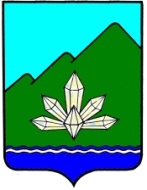 Приморский крайДума Дальнегорского городского округаседьмого созываПРОЕКТ РЕШЕНИЯ«__» __________ 2020г.                 г. Дальнегорск                                           № ____О внесении изменений в Устав Дальнегорского городского округаРуководствуясь федеральными законами от 6 октября 2003 года №131-ФЗ «Об общих принципах организации местного самоуправления в Российской Федерации», от 16 декабря 2019 года №432-ФЗ «О внесении изменений в отдельные законодательные акты Российской Федерации в целях совершенствования законодательства Российской Федерации о противодействии коррупции», Законом Приморского края от 30 марта 2020 года №766-КЗ «О внесении изменений в отдельные законодательные акты Приморского края», Уставом Дальнегорского городского округа,Дума Дальнегорского городского округа,РЕШИЛА:1. Внести в Устав Дальнегорского городского округа (газета «Трудовое слово» от 15.09.2007 №228-230, от 17.05.2008 №117-119, от 11.10.2008 №251-252, от 14.07.2009 №185, от 24.11.2009 №307, 01.05.2010 №54-55, от 09.10.2010 №136-137, 24.03.2011 №22, от 06.10.2011 №78, от 15.12.2011 №97, от 02.05.2013 №18, от 19.09.2013 №38, от 05.12.2013 №49, от 16.01.2014 №3, от 13.03.2014 №11, от 26.06.2014 №26, от 15.10.2014 №40, от 21.01.2015 №3, от 15.04.2015 №15, от 05.08.2015 №31, от 02.12.2015 №48, от 27.04.2016 №17, от 29.03.2017 №13, от 07.06.2017 №23, от 07.02.2018 №6, от 25.04.2018 №17, от 08.08.2017 №32, от 05.09.2018 №36, от 27.02.2019 №9, от 05.06.2019 №23, от 26.02.2020 №9, от 25.03.2020 №13) следующие изменения:1.1) в наименовании Устава слова «Дальнегорский городской округ» дополнить словами «Приморского края»;1.2) в статье 1:в наименовании статьи и частях 1-5 после слов «Дальнегорский городской округ» дополнить словами «Приморского края»;часть 6 изложить в следующей редакции:«6. В настоящем Уставе и иных муниципальных правовых актах Дальнегорского городского округа Приморского края словосочетания «Дальнегорский городской округ Приморского края», «Дальнегорский городской округ» и «городской округ» и образованные на их основе слова и словосочетания применяются в одном значении.».1.3) в абзаце перовом части 1 статьи 2 слова «О Дальнегорском городском округе» заменить словами «О Дальнегорском городском округе Приморского края»;1.4) часть 2 статьи 22 изложить в следующей редакции:«2. Заседание Думы созывается председателем Думы городского округа по собственной инициативе, а также по письменному требованию не менее 1/3 от числа избранных депутатов Думы городского округа, постоянного рабочего органа Думы, Главы городского округа.»;1.5) в части 13 статьи 24:пункт 8 дополнить словами «в качестве лица, замещающего муниципальную должность на постоянной основе»;пункт 9 изложить в следующей редакции:«9) получать в связи с выполнением служебных (должностных) обязанностей не предусмотренные законодательством Российской Федерации вознаграждения (ссуды, денежное и иное вознаграждение, услуги, оплату развлечений, отдыха, транспортных расходов) и подарки от физических и юридических лиц. Подарки, полученные в связи с протокольными мероприятиями, со служебными командировками и с другими официальными мероприятиями, признаются собственностью Дальнегорского городского округа и передаются по акту в администрацию городского округа. Лицо, замещавшее муниципальную должность в Думе городского округа на постоянной основе, сдавшее подарок, полученный им в связи с протокольным мероприятием, со служебной командировкой и с другим официальным мероприятием, может его выкупить в порядке, устанавливаемом нормативными правовыми актами Российской Федерации;»;1.6) в части 10 статьи 27:пункт 11 дополнить словами «в качестве лица, замещающего должность Главы городского округа на постоянной основе»;пункт 12 изложить в следующей редакции:«12) получать в связи с выполнением служебных (должностных) обязанностей не предусмотренные законодательством Российской Федерации вознаграждения (ссуды, денежное и иное вознаграждение, услуги, оплату развлечений, отдыха, транспортных расходов) и подарки от физических и юридических лиц. Подарки, полученные в связи с протокольными мероприятиями, со служебными командировками и с другими официальными мероприятиями, признаются собственностью Дальнегорского городского округа и передаются по акту в администрацию городского округа. Лицо, замещавшее должность Главы городского округа на постоянной основе, сдавшее подарок, полученный им в связи с протокольным мероприятием, со служебной командировкой и с другим официальным мероприятием, может его выкупить в порядке, устанавливаемом нормативными правовыми актами Российской Федерации;»;2. Направить настоящее решение в Главное управление Министерства юстиции Российской Федерации по Приморскому краю для государственной регистрации.3. Настоящее решение после его государственной регистрации подлежит официальному опубликованию в газете «Трудовое слово».4. Настоящее решение вступает в силу после его официального опубликования.Председатель ДумыДальнегорского городского округа		     			       В.И. ЯзвенкоГлаваДальнегорского городского округа		   			       А.М. Теребилов